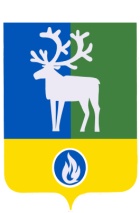 СЕЛЬСКОЕ ПОСЕЛЕНИЕ КАЗЫМБЕЛОЯРСКИЙ РАЙОНХАНТЫ-МАНСИЙСКИЙ АВТОНОМНЫЙ ОКРУГ – ЮГРААДМИНИСТРАЦИЯ СЕЛЬСКОГО ПОСЕЛЕНИЯ КАЗЫМПОСТАНОВЛЕНИЕот 18 июля 2017 года                                                                                                              № 70Об установлении особого противопожарного режима на территории сельского поселения Казым               В соответствии со статьями 19, 30 Федерального закона от 21 декабря 1994 года    № 69-ФЗ «О пожарной безопасности», постановлением администрации Белоярского района от 17 июля 2017 года №№ 652 «Об установлении особого противопожарного режима на территории городского поселения Белоярский и межселенной территории Белоярского района», в целях предупреждения возможных чрезвычайных ситуаций, связанных с природными (лесными) пожарами, п о с т а н о в л я ю:           1. Установить особый противопожарный режим на территории сельского поселения Казым с 18 июля 2017 года по 31 июля 2017 года.2. Сектору организационной деятельности администрации сельского поселения Казым:1) оповестить население сельского поселения Казым о введении с 18 июля 2017 года по 31 июля 2017 года особого противопожарного режима на территории сельского поселения Казым;2) организовать доведение до населения информации об обстановке с пожарами и гибелью людей на территории Белоярского района, основных причинах их возникновения и порядка вызова подразделений пожарной охраны.3. Рекомендовать руководителям организаций, расположенных на территории сельского поселения Казым, разместить на объектах защиты актуальную информацию о мерах пожарной безопасности (в том числе о происшедших пожарах, требованиях пожарной безопасности при проведении мероприятий с массовым пребыванием людей, исключении применения открытого огня, использования электроприборов и электрооборудования).5. Опубликовать настоящее постановление в бюллетене «Официальный вестник сельского поселения Казым».	6. Контроль за исполнением настоящего постановления возложить на заместителя главы муниципального образования, заведующего сектором организационной деятельности администрации сельского поселения Казым Бочкареву В.В.Глава сельского поселения Казым 			           	                        А.Х.Назырова 